Шачикова Татьяна Фёдоровна                                        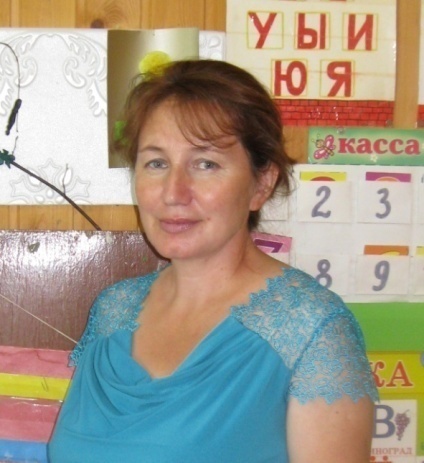 Воспитатель детского сада Первая  категория                                                                                                                                                                       Образование: Среднее специальное педагогическое,  Слободское  педагогическое училище.Повышение квалификации:- Информационно – коммуникативные технологии в дошкольном образовании.-Содержание и организация образовательной деятельности в ДОО в условиях введения ФГОС»Опыт работы:Общий стаж работы –  21 г.Педагогический стаж-  5л.Награды педагога:Грамота управления образования администрации Кильмезского района (Приказ № 160 от 16.06.2014г.)